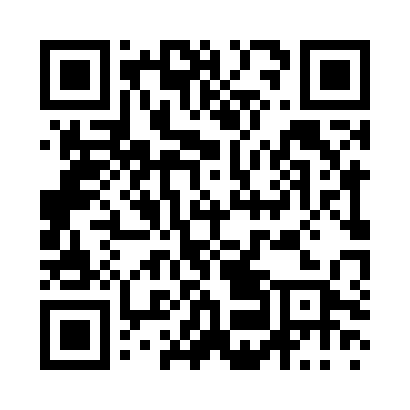 Prayer times for Zoltanhaza, HungaryMon 1 Jul 2024 - Wed 31 Jul 2024High Latitude Method: Midnight RulePrayer Calculation Method: Muslim World LeagueAsar Calculation Method: HanafiPrayer times provided by https://www.salahtimes.comDateDayFajrSunriseDhuhrAsrMaghribIsha1Mon1:554:5612:546:218:5111:312Tue1:574:5712:546:218:5011:303Wed1:594:5812:546:218:5011:294Thu2:014:5812:546:218:5011:285Fri2:034:5912:546:218:4911:266Sat2:055:0012:546:208:4911:257Sun2:085:0112:556:208:4811:238Mon2:105:0112:556:208:4811:229Tue2:125:0212:556:208:4711:2010Wed2:155:0312:556:208:4711:1811Thu2:175:0412:556:198:4611:1612Fri2:195:0512:556:198:4511:1513Sat2:225:0612:556:198:4411:1314Sun2:245:0712:566:188:4411:1115Mon2:275:0812:566:188:4311:0916Tue2:295:0912:566:178:4211:0717Wed2:325:1012:566:178:4111:0518Thu2:345:1112:566:168:4011:0319Fri2:375:1212:566:168:3911:0020Sat2:395:1312:566:158:3810:5821Sun2:425:1412:566:158:3710:5622Mon2:455:1612:566:148:3610:5423Tue2:475:1712:566:148:3510:5224Wed2:505:1812:566:138:3410:4925Thu2:525:1912:566:128:3310:4726Fri2:555:2012:566:128:3110:4527Sat2:575:2112:566:118:3010:4228Sun3:005:2312:566:108:2910:4029Mon3:025:2412:566:098:2810:3830Tue3:055:2512:566:088:2610:3531Wed3:075:2612:566:088:2510:33